                 Rzeszów, 10 kwietnia 2015 r.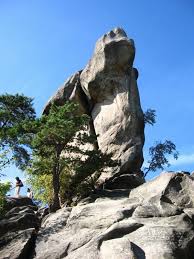                         SZKOLNY KONKURS PLASTYCZNY                                "12 TWARZY NATURY”Cele:  Zwrócenie uwagi uczestników na różnorodność i piękno środowisk przyrodniczych Podkarpacia, w różnych porach roku. Rozwijanie kreatywności, uzdolnień plastycznych, wrażliwości artystycznej uczniów.Promowanie osiągnięć uczniów uzdolnionych plastycznie.Wzbogacanie warsztatu plastycznego i rozwijanie różnorodnych form i technik plastycznych.Konkurs organizowany jest we współpracy ze Stowarzyszeniem „EKOSKOP” w ramach projektu „Alarm dla bioróżnorodności  Podkarpacia”, współfinansowanego ze środków Europejskiego Obszaru Gospodarczego 2009 - 2014.Uczestnicy: uczniowie  klas I – VITermin: czas składania prac - 10 czerwiec 2015 r. Format prac: format „poziome A-3”(ze względów na wykorzystanie prac do wykonania kalendarza wymagana szerokość pracy to 420 mm, a wymagana wysokość to 297 mm). W przypadku niezastosowania się do tego kryterium praca zostanie zdyskwalifikowana! Technika collage  - tworzywo (materiały) pracy powinny być trwale przymocowane do podkładu (gruby papier, karton, tektura pozyskana ze starego pudła)za pomocą dowolnego kleju. Ze względu na plan oprawy wybranych prac w szklane antyramy, wysokość twardych wystających elementów (kamyki, drewno, itp.) nie może przekroczyć 0,5 cm nad powierzchnię podkładu. Do wykonania prac mogą posłużyć jedynie elementy materiału ze środowiska naturalnego: np. piasek, gleba, fragmenty kory, liście, łodygi, korzenie, kwiaty, nasiona, owoce, mech, puch itp. Prace dyskwalifikuje stwierdzenie użycia typowych materiałów plastycznych jak farby, kredki, flamastry, folia, papier kolorowy, itp.Prace nadesłane na konkurs muszą być pracami własnymi, nigdzie wcześniej niepublikowanymi i nie przedstawianymi na innych konkursach.Jeden autor może zgłosić do konkursu nie więcej jak 4 prace, po jednej dedykowanej dla każdej pory roku - tj. zima, wiosna, lato lub jesieńNie dopuszcza się składania prac zbiorowych, których autorem jest więcej niż jedna osoba. Wśród prac zostaną wybrane najlepsze, które przejdą do II etapu – wojewódzkiego. W ocenie prac Jury będzie stosować kryteria: a) zgodność z tematem, b) walory artystyczne,c) jakość wykonania. 12. Opis pracy: do każdej pracy należy przypiąć spinaczem kartkę z opisem tytuł pracy – pora rokuimię i nazwisko dzieckaklasa			imię i nazwisko wychowawcyZapraszamy do udziału w konkursie!Organizatorzy:                      						Dyrektor:Urszula Burtan						Grażyna Kafel 